Приветствую уважаемых родителей и детей!Тема недели посвящена дню Космонавтики «На космических орбитах».12 апреля отмечается Всемирный день авиации и космонавтики».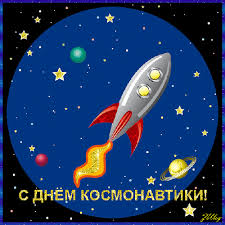 Сегодня предлагаю для вас презентацию, чтобы ребёнок и вы могли ознакомиться глубже с темой космоса.Вы можете перейти по ссылке.https://www.youtube.com/watch?v=e8u9bB4KusMА сейчас минутка творчества. Будем рисовать космос и всё, что связанно с ним. Для этого нам понадобится: листы бумаги, краски или цветные карандаши (на выбор ребёнка).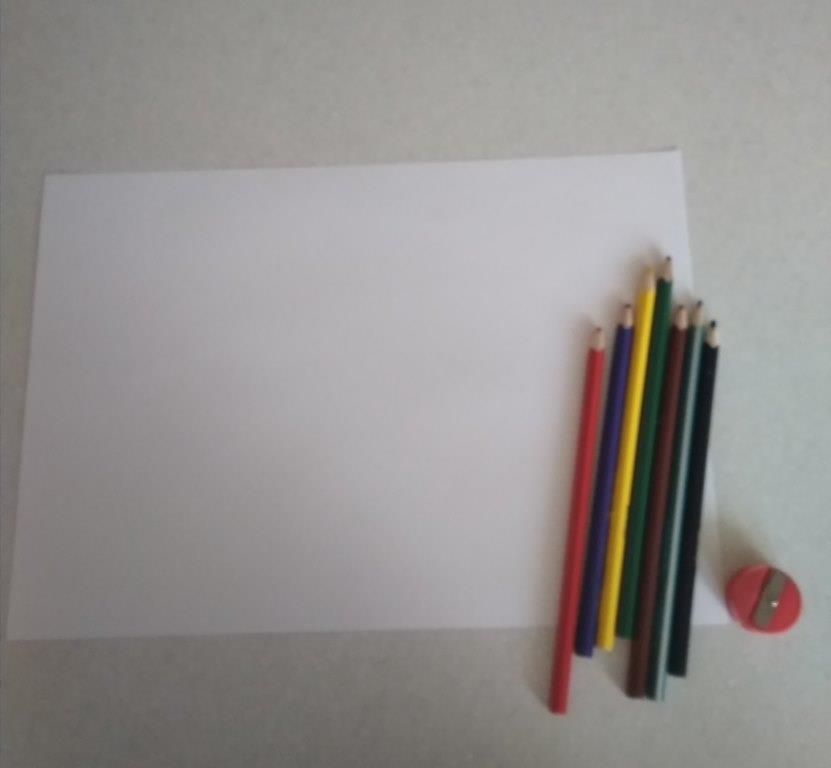 Ниже представлены несколько вариантов рисунков. Ребёнок может рисовать, ссылаясь на них или рисовать по своему воображению.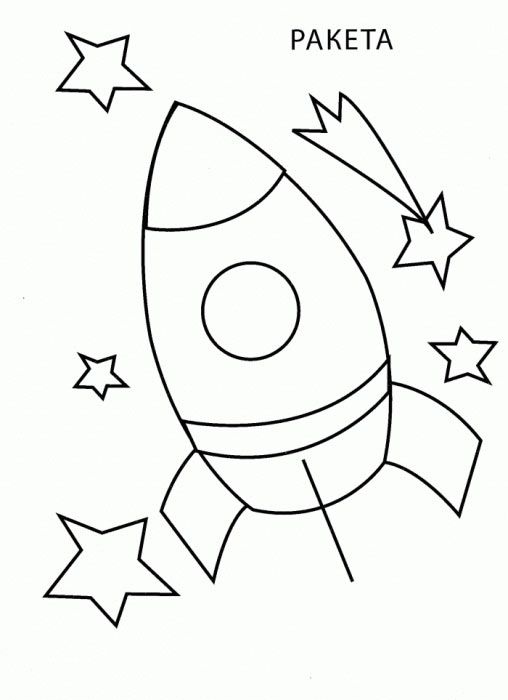 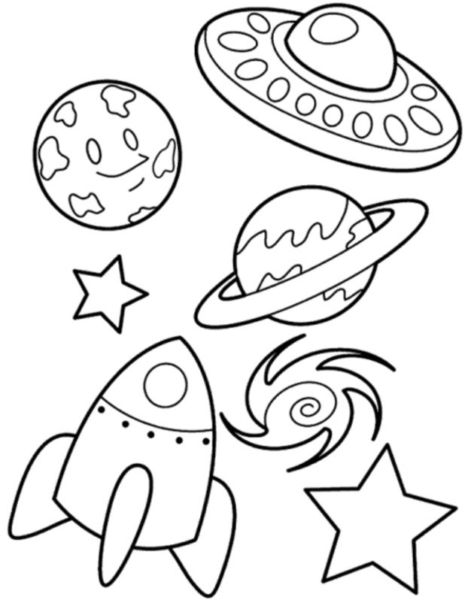 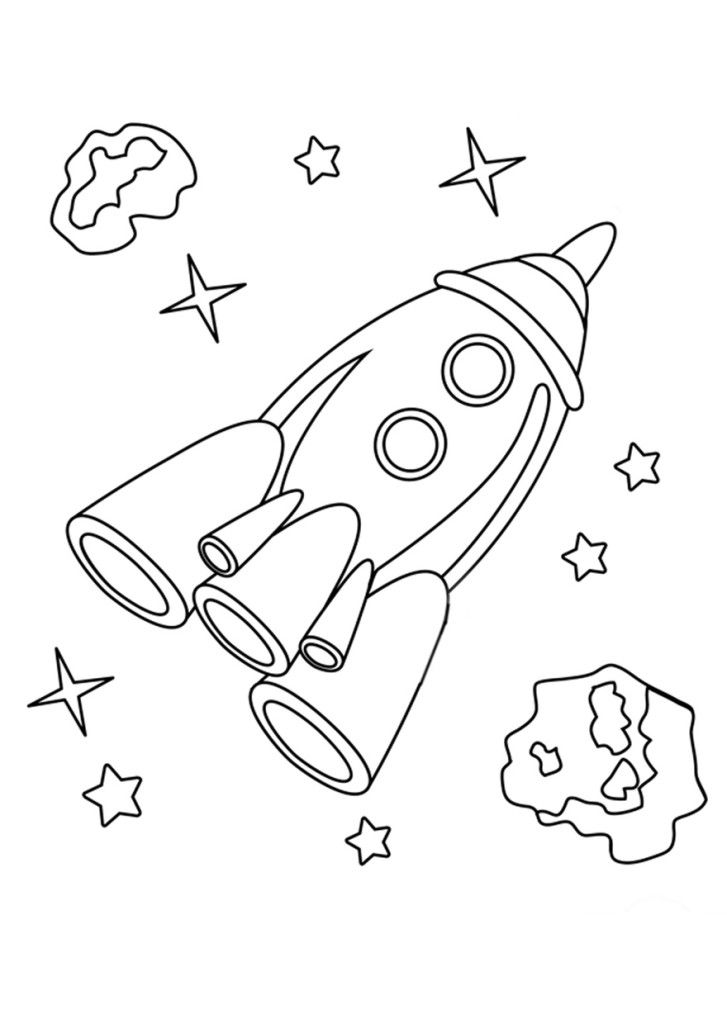 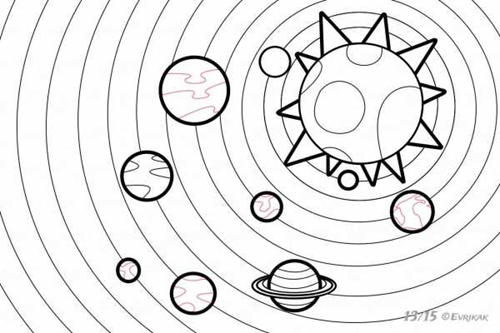 Вот, что получилось  у меня: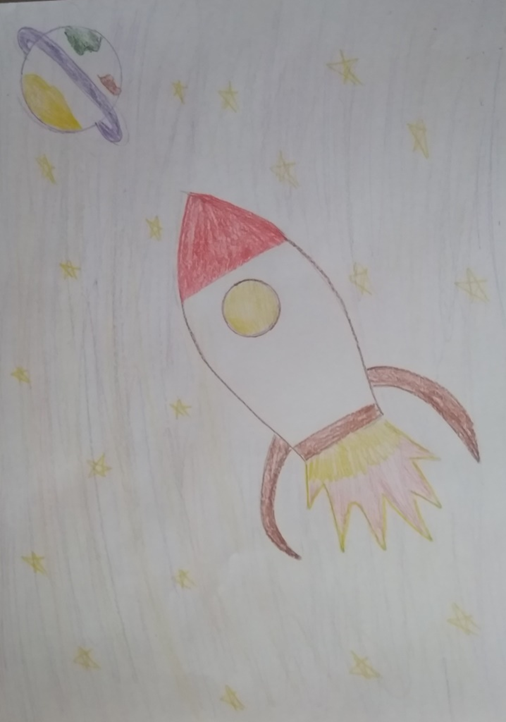 На тот случай если у вас нет дома карандашей или красок можно рисовать на крупе.Приведу пример: (перейти по ссылке ниже)https://vk.com/video207118169_456239019